DICHIARA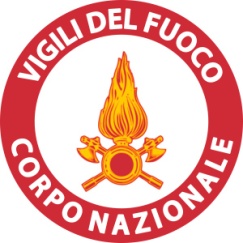 MODULO DI ADESIONEALLA CAMPAGNA VACCINALEANTI SARS-CoV-2Il/La sottoscritto/a (Qualifica)Il/La sottoscritto/a (Qualifica)Il/La sottoscritto/a (Qualifica)Il/La sottoscritto/a (Qualifica)Il/La sottoscritto/a (Qualifica)Il/La sottoscritto/a (Qualifica)del CNVVFdel CNVVF(Cognome)(Cognome)(Nome)nato/a il (gg/mm/aaaa)nato/a il (gg/mm/aaaa)nato/a il (gg/mm/aaaa)nato/a il (gg/mm/aaaa)a (Comune di nascita)a (Comune di nascita)a (Comune di nascita)(Pr)codice fiscalecodice fiscalecodice fiscaleresidente inresidente inresidente in(Pr)(via/p.zza, civ, cap, comune)(via/p.zza, civ, cap, comune)(via/p.zza, civ, cap, comune)(via/p.zza, civ, cap, comune)(via/p.zza, civ, cap, comune)(via/p.zza, civ, cap, comune)(via/p.zza, civ, cap, comune)(via/p.zza, civ, cap, comune)domiciliato indomiciliato indomiciliato in(Pr)(via/p.zza, civ, cap, comune)(via/p.zza, civ, cap, comune)(via/p.zza, civ, cap, comune)(via/p.zza, civ, cap, comune)(via/p.zza, civ, cap, comune)(via/p.zza, civ, cap, comune)(via/p.zza, civ, cap, comune)(via/p.zza, civ, cap, comune)telefonoe-mailIN SERVIZIO PRESSO:IN SERVIZIO PRESSO:IN SERVIZIO PRESSO:IN SERVIZIO PRESSO:IN SERVIZIO PRESSO:di aderire volontariamente alla campagna vaccinale anti SARS-CoV-2;di essere stato informato che la volontà espressa con la presente adesione può essere revocata in qualsiasi momento;di essere stato informato che, al momento della vaccinazione, dovrà confermare l’adesione e firmare il previsto consenso informativo;di autorizzare il trattamento dei propri dati personali, nel rispetto della normativa vigente, per le attività e finalità connesse alla campagna vaccinale;di non aderire alla campagna vaccinale anti SARS-CoV-2 consapevole dei rischi impliciti di tale scelta.Luogo e data,Firma del dipendente